Western Australia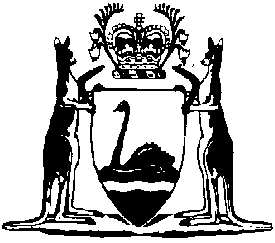 Gas Standards (Infringement Notices) Regulations 2007Compare between:[20 Mar 2007, 00-a0-04] and [10 Oct 2007, 00-b0-04]Western AustraliaGas Standards Act 1972
Criminal Procedure Act 2004Gas Standards (Infringement Notices) Regulations 20071.	Citation		These regulations are the Gas Standards (Infringement Notices) Regulations 2007.2.	Prescribed offences and modified penalties	(1)	The offences specified in Schedule 1 are offences for which an infringement notice may be issued under the Criminal Procedure Act 2004 Part 2.	(2)	The modified penalty specified opposite an offence in Schedule 1 is the modified penalty for that offence for the purposes of the Criminal Procedure Act 2004 section 5(3).3.	Authorised officers and approved officers	(1)	The Director may, in writing, appoint persons or classes of persons to be authorised officers or approved officers for the purposes the Criminal Procedure Act 2004 Part 2.	(2)	The Director is to issue to each authorised officer a certificate of his or her appointment.4.	Forms		The forms set out in Schedule 2 are prescribed in relation to the matters specified in those forms.Schedule 1 — Prescribed offences and modified penalties[r. 2]Schedule 2 — Forms[r. 4]Form 1 — Infringement noticeForm 2 — Withdrawal of infringement noticeNotes1	This is a compilation of the Gas Standards (Infringement Notices) Regulations 2007 following tableCompilation tableOffences under Gas Standards Act 1972Offences under Gas Standards Act 1972Modified penaltys. 12(4), 14Failing to assist inspector in removing an item of equipment ....................................................................
$400s. 13(1)Commencing to supply gas to consumer gas installation that does not comply with prescribed requirements ....................................................................

$400s. 13DSelling or hiring, or advertising for sale or hire, gas appliance that — (a)	is not approved; or (b)	is not marked, stamped or labelled in approved manner .....................................................................



$400s. 13H(4)Failing to comply with order prohibiting, or imposing conditions or restrictions on, sale, hire or use of appliance or component ..................................................

$400Offences under Gas Standards (Gasfitting and Consumer Gas Installations) Regulations 1999 
[Failure to comply with these regulations is an offence under s. 14 of the Act.] Offences under Gas Standards (Gasfitting and Consumer Gas Installations) Regulations 1999 
[Failure to comply with these regulations is an offence under s. 14 of the Act.] Modified penaltyr. 19(b)Performing work outside scope of gas fitter’s authorisation ....................................................................
$400r. 20(1)(b)Installing appliance, apparatus or part contrary to manufacturer’s instructions .............................................
$400r. 20(3)Failing to endorse note as to safe operation on notice of completion for used appliance ....................................
$400r. 20(4a)Modifying appliance without approval ...........................$400r. 22Leaving Type B appliance permanently connected without certificate of compliance ....................................
$400r. 23Failing to record service information in required manner .............................................................................
$400r. 26(1)(a)Failing to ensure gas installation system is gas-tight ......$400r. 28(3)Failing to give notice of completion of gasfitting work within required time ........................................................
$400r. 30Failing to rectify defects and give notice of rectification within required time ....................................
$400r. 34(1)Failing to keep records of employed gas fitters in required manner ..............................................................
$250r. 34(3)Failing to keep records for required time ........................$250r. 34(4)Failing to make records available for inspection ............$250r. 35(1)Supplying gas to Type A appliance without notice of completion ..................................................................
$400r. 36(1)Using Type B appliance without certificate of compliance ...........................................................……...
$400r. 39Marking, stamping or labelling appliance to falsely state or imply that it is approved .....................................
$400r. 42Failing to report incident causing, or likely to cause, injury or damage .............................................................
$400r. 42AFailing to report defect rendering gas installation unsafe$400Offences under Gas Standards (Gas Supply and System Safety) Regulations 2000 
[Failure to comply with these regulations is an offence under s. 14 of the Act.]Offences under Gas Standards (Gas Supply and System Safety) Regulations 2000 
[Failure to comply with these regulations is an offence under s. 14 of the Act.]Modified penaltyr. 4(2)Failing to ensure gas supplied to consumer installation is within pressure limits ..................................................
$400r. 5(2)Failing to ensure natural gas supplied to consumer satisfies quality standards ................................................
$400r. 7(1)Failing to ensure LPG supplied to consumer satisfies quality standards ..............................................................
$400r. 7(4)Failing to keep records of sampling for required period$400r. 22(2)(a)Failing to give notice before commencing major activity ...............................................................………..
$400r. 22(2)(b)Failing to give quarterly outline of proposed major activities ..........................................................................
$400r. 24(1)Failing to ensure prescribed activity is carried out in accordance with specified standard or code ....................
$400r. 37Failing to ensure prescribed activity is carried out in accordance with accepted safety case .........……………
$400r. 38(1)Failing to lodge report in respect of accepted safety case $400r. 41(1)Failing to establish and maintain record keeping system in relation to accepted safety case .......................
$400r. 41(3)Failing to keep records in required manner .....................$400r. 41(4)Failing to keep records for required time ........................$400r. 43(1)Failing to notify Director of notifiable incident within required time ........................................................
$400r. 44(3)Failing to lodge report of notifiable incident within required time ........................................................
$400Gas Standards Act 1972Infringement noticeGas Standards Act 1972Infringement noticeInfringement 
notice no.Alleged offenderName:	Family nameName:	Family nameAlleged offender	Given names	Given namesAlleged offenderor	Company name ____________________________________		ACNor	Company name ____________________________________		ACNAlleged offenderAddress ________________________________________________	PostcodeAddress ________________________________________________	PostcodeAlleged offenceDescription of offence _____________________________________Description of offence _____________________________________Alleged offenceGas Standards Act 1972 s. Gas Standards (Gasfitting and Consumer Gas Installations) Regulations 1999 r. Gas Standards (Gas Supply and System Safety) Regulations 2000 r. Gas Standards Act 1972 s. Gas Standards (Gasfitting and Consumer Gas Installations) Regulations 1999 r. Gas Standards (Gas Supply and System Safety) Regulations 2000 r. Alleged offenceDate 	/	/20	Time 	a.m./p.m.Date 	/	/20	Time 	a.m./p.m.Alleged offenceModified penalty  $Modified penalty  $Officer issuing noticeNameNameOfficer issuing noticeSignatureSignatureOfficer issuing noticeOfficeOfficeDate Date of notice 	/	/20Date of notice 	/	/20Notice to alleged offenderIt is alleged that you have committed the above offence.If you do not want to be prosecuted in court for the offence, pay the modified penalty within 28 days after the date of this notice.It is alleged that you have committed the above offence.If you do not want to be prosecuted in court for the offence, pay the modified penalty within 28 days after the date of this notice.How to payBy post: Send a cheque or money order (payable to ‘Director of Energy Safety’) to: Director of Energy Safety    [Address]How to payBy post: Send a cheque or money order (payable to ‘Director of Energy Safety’) to: Director of Energy Safety    [Address]In person: Pay the cashier at: Energy Safety   [Address]In person: Pay the cashier at: Energy Safety   [Address]If you do not pay the modified penalty within 28 days, you will be prosecuted or enforcement action will be taken under the Fines, Penalties and Infringement Notices Enforcement Act 1994.  Under that Act your driver’s licence and/or vehicle licence may be suspended.If you do not pay the modified penalty within 28 days, you will be prosecuted or enforcement action will be taken under the Fines, Penalties and Infringement Notices Enforcement Act 1994.  Under that Act your driver’s licence and/or vehicle licence may be suspended.If you need more time to pay the modified penalty, you can apply for an extension of time by writing to the Director of Energy Safety at the above address.If you need more time to pay the modified penalty, you can apply for an extension of time by writing to the Director of Energy Safety at the above address.If you want this matter to be dealt with by prosecution in court, tick this box ❑ and post this notice to the Director of Energy Safety at the above address within 28 days after the date of this notice.If you want this matter to be dealt with by prosecution in court, tick this box ❑ and post this notice to the Director of Energy Safety at the above address within 28 days after the date of this notice.Gas Standards Act 1972Withdrawal of infringement noticeGas Standards Act 1972Withdrawal of infringement noticeWithdrawal no.Alleged offenderName:	Family nameName:	Family nameAlleged offender	Given names	Given namesAlleged offenderor	Company name _____________________________________		ACNor	Company name _____________________________________		ACNAlleged offenderAddress _________________________________________________	PostcodeAddress _________________________________________________	PostcodeInfringement noticeInfringement notice no.Infringement notice no.Infringement noticeDate of issue  	/	/20Date of issue  	/	/20Alleged offenceDescription of offence ____________________________________Description of offence ____________________________________Alleged offenceGas Standards Act 1972 s. Gas Standards (Gasfitting and Consumer Gas Installations) Regulations 1999 r. Gas Standards (Gas Supply and System Safety) Regulations 2000 r. Gas Standards Act 1972 s. Gas Standards (Gasfitting and Consumer Gas Installations) Regulations 1999 r. Gas Standards (Gas Supply and System Safety) Regulations 2000 r. Alleged offenceDate 	/	/20	Time	a.m./p.m.Date 	/	/20	Time	a.m./p.m.Officer withdrawing noticeNameNameOfficer withdrawing noticeSignatureSignatureOfficer withdrawing noticeOfficeOfficeDateDate of withdrawal 	/	/20Date of withdrawal 	/	/20Withdrawal of infringement noticeThe above infringement notice issued against you has been withdrawn.If you have already paid the modified penalty for the alleged offence you are entitled to a refund.The above infringement notice issued against you has been withdrawn.If you have already paid the modified penalty for the alleged offence you are entitled to a refund.[*delete 
whichever
is not applicable]*	Your refund is enclosed.  or*	If you have paid the modified penalty but a refund is not enclosed, to claim your refund sign this notice and post it to:Director of Energy Safety   [Address]Signature	/	/20*	Your refund is enclosed.  or*	If you have paid the modified penalty but a refund is not enclosed, to claim your refund sign this notice and post it to:Director of Energy Safety   [Address]Signature	/	/20CitationGazettalCommencementGas Standards (Infringement Notices) Regulations 200720 Mar 2007 p. 1061-7020 Mar 2007